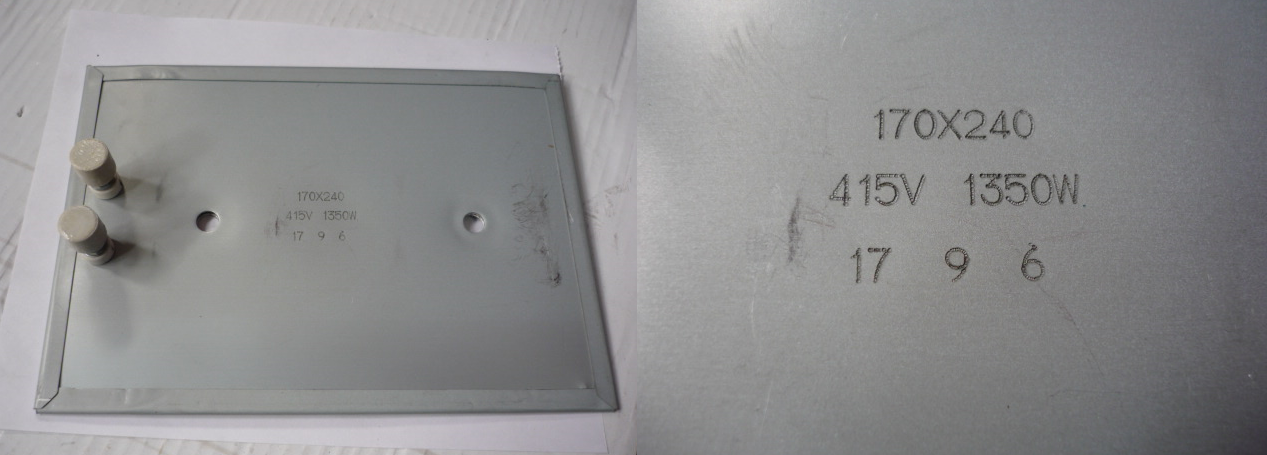 Код из 1САртикулНаименование/ Бренд/ПоставщикРазмерыД*Ш*В, ммМасса,грМатериалМесто установки/НазначениеF0064305нетНагревательная плита 170*240 415V/1350WL=240W=170415V1350W100МеталлКромкооблицовочный станок HCM 365F0064305нетL=240W=170415V1350W100МеталлКромкооблицовочный станок HCM 365F0064305нетHCML=240W=170415V1350W100МеталлКромкооблицовочный станок HCM 365